LEYENDAS DE EUROPASalida del 04 al 25 Mayo 202022 días / 21 nochesMadrid - Burdeos - París – Ámsterdam-Frankfurt-Praga-Innsbruck-Venecia-Florencia-Roma-Niza-Barcelona-Madrid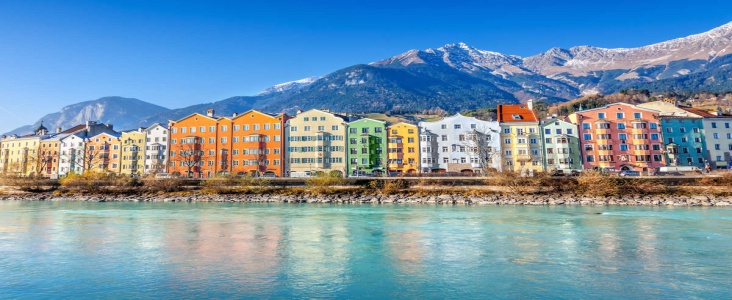 PRECIO INCLUYE Boleto aéreo vía Plus Ultra 01 noche a bordo. Traslado de llegada y salida. 20 noches de alojamiento en hotel categoría Turista.Desayunos diarios.Visitas con guía local en Madrid, París, Ámsterdam, Praga, Venecia, Florencia, Roma y Barcelona.Crucero por el Rhin.Guía acompañante.Recorrido en autocar con guía de habla hispana.Tasas hoteleras. Tarjeta de asistencia con cobertura para la zona schengen.Impuestos aéreos PRECIO NO INCLUYE Comidas no mencionadas en el itinerario como incluidas.Bebidas no están incluidas.Propinas.PRECIO POR PERSONA EN DOLARES AMERICANOS:ITINERARIO AÉREO CONFIRMADO:PAQUETE ESPECIAL:HOTELES PRE-VISTOS O SIMILARESITINERARIODía 1º: (Lunes 04 mayo) AMÉRICA - MADRIDSalida de su ciudad de origen con destino final Madrid. Noche a bordo.Día 2º: (Martes 05 mayo) MADRIDLlegada al aeropuerto de Madrid-Barajas. Asistencia y traslado al hotel. Durante este día, personal de nuestra organización le asistirá en el hotel para resolver cualquier duda e informarle de las actividades que pueda realizar durante su estancia en Madrid: compras, espectáculos, museos, excursiones opcionales a los alrededores, etc., todo lo que le ayude a disfrutar de esta cosmopolita ciudad. Alojamiento.Día 3º: (Miércoles 06 mayo) MADRID - BURGOS - BURDEOSDesayuno y salida hacia Burgos. Parada en esta ciudad castellana para poder admirar su Catedral Gótica, declarada “Patrimonio de la Humanidad” por la Unesco. Posteriormente, continuación del viaje atravesando el País Vasco hacia la frontera Francesa para llegar a Burdeos, capital de Aquitania. Alojamiento.Día 4º: (Jueves 07 mayo) BURDEOS - VALLE DE LOIRA - BLOIS - PARÍSDesayuno y salida cruzando el Valle del Loira, región conocida como el “Jardín de Francia”. Parada en Blois, donde se dispondrá de tiempo libre para visitar opcionalmente uno de los castillos más famosos de la región y continuación hacia París. Alojamiento. Por la noche podrá realizar opcionalmente una visita de “París Iluminado” y un bonito crucero por el Sena.Día 5º: (Viernes 08 mayo) PARÍSDesayuno y alojamiento. Por la mañana, visita panorámica de la “Ciudad de la Luz” donde recorreremos sus lugares más emblemáticos como la Plaza de La Concordia; La Bastilla, Barrio Latino, Campos Elíseos, Los Inválidos que alberga la tumba de Napoleón, etc. Realizaremos una parada fotográfica en la Torre Eiffel. Tarde libre para poder realizar una opcional a la Catedral de Nôtre-Dame y el bohemio barrio de Montmartre y por la noche, asistir a un espectáculo nocturno en El Lido, famoso cabaret de París.Día 6º: (Sábado 09 mayo) PARÍSDesayuno y alojamiento. Día libre durante el que podrá realizar una excursión opcional al magnífico Palacio de Versalles, lugar de residencia del Rey Sol y uno de los palacios más conocidos a nivel mundial, no solo por su imponente arquitectura y sus bellos jardines, sino porque constituye una parte importante de la historia de Francia. Declarado Patrimonio de la Humanidad por la Unesco en 1979.Día 7º: (Domingo 10 mayo) PARÍS - BRUJAS - ÁMSTERDAMDesayuno y salida hacia Brujas. Tiempo libre para descubrir una de las ciudades más pintorescas de Europa. La belleza de sus casas, el encanto de sus canales y sus viejos edificios, hacen de ella una ciudad sin igual para los amantes de la belleza y el arte. Desde el año 2000, esta vieja ciudad es Patrimonio Mundial de la Unesco. Continuación de nuestro viaje para llegar finalmente a Ámsterdam. Alojamiento.Día 8º: (Lunes 11 mayo) ÁMSTERDAMDesayuno y alojamiento. Por la mañana, visita panorámica de una de las ciudades más bellas y románticas de Europa, llamada también “La Venecia del Norte”, llena de coloridas casas, canales y puentes, donde se combina la belleza y la cultura. Cuna de grandes genios de la pintura como Rembrandt y Van Gohg. Al final del recorrido visitaremos un centro de tallado de diamantes. Tarde libre durante la que podremos realizar una excursión opcional a Marken y Volendam, pequeños pueblos de pescadores que conservan todo su tipismo.Día 9º: (Martes 12 mayo) ÁMSTERDAM - COLONIA - CRUCERO POR EL RHIN - FRANKFURTDesayuno y salida hacia Colonia. Breve parada en esta ciudad de gran belleza que ha crecido en torno al Rhin y de la que se destaca su famosa Catedral, considerada como una obra maestra de la arquitectura gótica mundial, siendo a su vez el edificio más visitado de Alemania y que además cuenta con un lujoso sarcófago donde reposan los cuerpos de los Reyes Magos. Continuaremos nuestro trayecto para embarcar y realizar un maravilloso crucero a lo largo del río Rhin que nos permitirá ver la Roca de Loreley y multitud de castillos y viñedos “verticales” en las laderas del Rhin. Desembarque y continuación del viaje para llegar a Frankfurt, capital financiera de Alemania y cuna de Goethe. Alojamiento.Día 10º: (Miércoles 13 mayo) FRANKFURT - ROTEMBURGO - PRAGADesayuno y salida hacia Rotemburgo, donde realizaremos un recorrido a pie para admirar esta bella ciudad medieval que parece transportada de un cuento de hadas y que todavía conserva sus murallas, torres y puertas originales y podremos contemplar sus típicas calles, antiguas casas y la arquitectura germana de la llamada “Ruta Romántica” que invita a envolverse en la atmósfera del siglo XVI. Continuación hacia Praga, capital de la República Checa. Alojamiento.Día 11º: (Jueves 14 mayo) PRAGADesayuno y alojamiento. Por la mañana visita panorámica de esta impresionante joya monumental, una de las ciudades más bellas de Europa. Recorreremos sus calles y monumentos más interesantes, como el Teatro Nacional, la Plaza Wenceslao, la famosa Plaza de la Ciudad Vieja con su reloj astronómico, la Iglesia de Nuestra Señora de Thyn y el puente de Carlos, el más famoso de la ciudad. Tarde libre para seguir conociendo a fondo sus pintorescas calles, realizar compras, incluso asistir al auténtico y original Teatro Negro.Día 12º: (Viernes 15 mayo) PRAGA - INNSBRUCKDesayuno. Continuación del viaje para llegar a Innsbruck, capital del Tirol, maravillosa ciudad enclavada entre los Alpes, con impresionantes vistas de las montañas y dónde destacamos su barrio antiguo con el famoso “Tejadito de Oro”. Alojamiento.Día 13º: (Sábado 16 mayo) INNSBRUCK - VERONA - VENECIADesayuno y salida hacia Verona, donde tendremos tiempo libre para disfrutar de esta sorprendente ciudad medieval mundialmente famosa por la historia de amor entre Romeo y Julieta. Proseguiremos nuestro viaje para llegar hasta Venecia. A continuación realizaremos una visita panorámica a pie de esta singular ciudad que nos adentrará en el impresionante espacio monumental de la Plaza de San Marcos que desde hace siglos es el símbolo histórico de la ciudad y única en el mundo por su encanto. Napoleón Bonaparte la definió como “El Salón más bello de Europa“. También veremos entre otros el famoso Puente de los Suspiros, uno de los rincones más emblemáticos y románticos de Venecia. Al finalizar la visita realizaremos una parada en una fábrica de cristal, donde podremos admirar la fabricación del famoso cristal veneciano y posibilidad de realizar una excursión opcional en góndola. Alojamiento.Día 14º: (Domingo 17 mayo) VENECIA - FLORENCIADesayuno. Continuación de nuestro itinerario para llegar a Florencia, capital de la Toscana y ciudad cumbre del Renacimiento. Iniciaremos la visita panorámica de la ciudad que nos adentrará en la ciudad del Arte, donde se hallan las huellas de personajes inimitables como Dante o Miguel Ángel y miles de obras de aquellos hombres que al final de la Edad Media impulsaron el desarrollo del hombre y realizaron algunas de las más bellas creaciones artísticas de todos los tiempos. Pasearemos por sus calles y plazas como la de la Santa Cruz, Signoria, República, el famoso Puente Viejo y la Catedral de Santa María de las Flores con su baptisterio y sus importantes puertas del Paraíso. Alojamiento.Día 15º: (Lunes 18 mayo) FLORENCIA - ASÍS - ROMADesayuno. Continuación de nuestro viaje efectuando breve parada en Asís para visitar la Basílica de San Francisco. Llegada a Roma. Alojamiento. Posibilidad de realizar una visita opcional de la “Roma Barroca” donde podrá descubrir las fuentes y plazas más emblemáticas de la ciudad.Día 16º: (Martes 19 mayo) ROMA (Nápoles, Capri y Pompeya)Desayuno y alojamiento. Día libre durante el que se podrá realizar opcionalmente una de las visitas más interesantes de Italia: “Nápoles, Capri y Pompeya”; una excursión de día completo con almuerzo incluido en la que podremos conocer Pompeya, espléndida y mitológica ciudad Romana sepultada por las cenizas del volcán Vesubio. Después nos dirigiremos al puerto de Nápoles para embarcar hacia la isla de Capri, conocida como “La Perla Azul” del Mediterráneo, visitando la famosa Gruta Blanca (siempre que la meteorología lo permita). A la hora prevista, regreso al hotel de Roma.Día 17º: (Miércoles 20 mayo) ROMADesayuno y alojamiento. Durante este día realizaremos una visita panorámica de la ciudad por los lugares de mayor interés de la “Ciudad Eterna”, llamada así porque en ella el tiempo parece haberse parado hace siglos. Sus monumentos y los restos de imponentes edificios hacen que recorrerla se convierta en un viaje en el tiempo. Durante el recorrido panorámico veremos la Plaza Venecia, Santa María la Mayor, San Juan Letrán, Coliseo, Foros Imperiales, Circo Máximo, Termas de Caracalla entre otros. Finalizaremos la visita en la Plaza de San Pedro donde asistiremos, siempre que sea posible, a la Audiencia Papal. Tiempo libre y a continuación, tendrá la posibilidad de visitar opcionalmente los Museos Vaticanos, Capilla Sixtina y Basílica de San Pedro incluyendo la tumba del Papa Juan Pablo II.Día 18º: (Jueves 21 mayo) ROMA - PISA - NIZA (*)Para el resto de clientes, desayuno y salida hacia Pisa. Parada en la Plaza de los Milagros para contemplar el bello conjunto monumental que forman la Catedral, Baptisterio y la famosa Torre Inclinada. Continuación a Niza, capital de la Costa Azul. Alojamiento. Sugerimos disfrutar el ambiente de esta cosmopolita ciudad, o participar en una excursión opcional a Mónaco, Montecarlo y su famoso casino.Día 19º: (Viernes 22 mayo) NIZA - BARCELONADesayuno y breve recorrido panorámico de salida hacia la frontera española a través de la Provenza y sus magníficas autopistas. Llegada a Barcelona. Alojamiento. Sugerimos disfrutar las múltiples posibilidades nocturnas que la ciudad ofrece.Día 20º: (Sábado 23 mayo) BARCELONA - ZARAGOZA - MADRIDDesayuno. Por la mañana, visita panorámica de esta maravillosa ciudad que ha sido escenario de diversos eventos mundiales que han contribuido a configurar la ciudad y darle la proyección internacional de la que hoy disfruta. Recorreremos sus lugares más típicos y pintorescos. Haremos una parada fotográfica en la Sagrada Familia, obra maestra de Gaudí. Subiremos también a la Montaña de Montjuic, sede protagonista de los Juegos Olímpicos de Verano de 1992. Al finalizar la misma, salida hacia Zaragoza. Tiempo libre para poder visitar la Basílica de la Virgen del Pilar, Patrona de la Hispanidad y recorrer su casco antiguo. Por la tarde, continuación a Madrid. Alojamiento.Día 21º: (Domingo 24 mayo) MADRIDDesayuno y alojamiento. Por la mañana visita panorámica, que nos dará a conocer los monumentos y contrastes que la capital de España ofrece, desde el Viejo y castizo Madrid hasta el más moderno y cosmopolita. Pasando también por la Plaza de Toros y el mítico Estadio Santiago Bernabéu. Por la tarde les sugerimos una excursión opcional a la Imperial ciudad de Toledo.Día 22º: (Lunes 25 mayo) MADRIDDesayuno, traslado al aeropuerto.FIN DEL VIAJENOTAS IMPORTANTES:Programa válido para comprar hasta el 20 diciembre 2019.Programa requiere de 1° prepago de US$ 500.00 hasta el 20 diciembre 2019 y 2° prepago hasta el 20 enero 2020 no reembolsable al momento de solicitar la reserva. Resto del pago 45 días antes de la salida.Precios por persona, sujeto a variación sin previo aviso y disponibilidad de espacios.Tarifa, Queue e impuestos sujetos a cambios y o variación sin previo aviso, por disposición de la propia aerolínea.Tipo de cambio referencial en soles S/.  3.50. GENERALES:El pago final debe de recibirse como máximo 45 días antes de la salida del Tour.Tarifas solo aplican para peruanos y residentes en el Perú. En caso no se cumplan el requisito, se podrá negar el embarque o se cobrara al pasajero un nuevo boleto de ida y vuelta con tarifa publicada y en la clase disponible el día del vuelo.No reembolsable, no endosable, ni transferible. No se permite cambios. Todos los tramos aéreos de estas ofertas tienen que ser reservados por DOMIREPS. Precios sujetos a variación sin previo aviso, tarifas pueden caducar en cualquier momento, inclusive en este instante por regulaciones del operador o línea aérea. Sujetas a modificación y disponibilidad al momento de efectuar la reserva. Consultar antes de solicitar reserva.Los traslados aplica para vuelos diurnos, no valido para vuelos fuera del horario establecido, para ello deberán aplicar tarifa especial o privado. Consultar.Los traslados incluidos en los programas son en base a servicio regular, es decir en base a grupos de pasajeros por destino. El pasajero debe tener en cuenta que todos los traslados de llegada y salida del aeropuerto, hotel y las excursiones, deberá de esperar al transportista, en el lugar indicado y horario establecido (la información de horarios se les comunicará en el destino final). Si esto no sucediera, el transportista no está en la obligación de esperar o buscar al pasajero y continuará con su ruta programada. Por lo tanto, si el pasajero no cumple con los horarios establecidos y no accede a su servicio, no es responsabilidad del transportista; ni está sujeto a reclamaciones o reembolsos hacia la entidad prestadora del servicio. La empresa no reconocerá derecho de devolución alguno por el uso de servicios de terceros ajenos al servicio contratado, que no hayan sido autorizados previamente por escrito por la empresa.Media Pensión ó Pensión completa y/o comidas no incluye bebidas.Es necesario que el pasajero tome en cuenta el peso de la maleta permitida por la línea aérea; autocar o conexión aérea.Tener en consideración que las habitaciones triples o cuádruples solo cuentan con dos camas. Habitaciones doble twin (dos camas) o doble matrimonial, estarán sujetas a disponibilidad hasta el momento de su check in en el Hotel. El pasajero se hace responsable de portar los documentos solicitados para realizar viaje (vouchers, boletos, entre otros) emitidos y entregados por el operador. Es indispensable contar con el pasaporte vigente con un mínimo de 6 meses posterior a la fecha de retorno. Domireps no se hace responsable por las acciones de seguridad y control de aeropuerto, por lo que se solicita presentar y contar con la documentación necesaria al momento del embarque y salida del aeropuerto. Visas, permisos notariales, entre otra documentación solicitada en migraciones para la realización de su viaje, son responsabilidad de los pasajeros. Domireps no se hace responsable por los tours o servicios adquiridos a través de un tercero inherente a nuestra empresa, tomados de manera adicional a los servicios emitidos por los asesores de nuestra empresa. Domireps no se hace responsable en caso de desastres naturales, paros u otro suceso ajeno a los correspondientes del servicio adquirido. En tal sentido, la empresa no resulta responsable del perjuicio o retraso originado por circunstancia ajenas a su control (sean causas fortuitas, fuerza mayor, pérdida, accidentes o desastres naturales, además de la imprudencia o responsabilidad del propio pasajero). Precios y taxes actualizados al día 04 septiembre 2019. Material exclusivo para agencias de viajes.TEMPORADASIMPLEDOBLE/TRIPLEFECHA DE VIAJEMayoUS$4,599US$ 3,49904 al 25 mayo 2020AEROLINEAVUELOFECHAORIGENDESTINOSALIDALLEGADALLEGADAPLUS ULTRA30204 MayLIMMAD19:3013:40+1PLUS ULTRA30125 MayMADLIM11:0017:15COMIDASVISITASTARIFAAlmuerzo snack en crucero RhinCena en PragaAlmuerzo en ÁmsterdamAlmuerzo en RomaVisita a ToledoVisita Montmartre y barrio LatinoVisita Marken y VolendamVisita Museos VaticanosUS$ 420CIUDADHOTELES - CategoríasMadridPuerta de Toledo ***BurdeosB&B Centre Begles **ParísCampanile La Villette ***ÁmsterdamCorendon Ámsterdam ****FrankfurtIbis Frankfurt City Messe **PragaDuo ****InnsbruckDollinguer ***VeneciaAlbatros ****FlorenciaB&B Firenze City Center ***RomaHoliday Inn Roma Aurelia ****NizaCampanile Nice Aeroport ***BarcelonaCatalonia Sagrada Familia ***MadridPuerta de Toledo ***